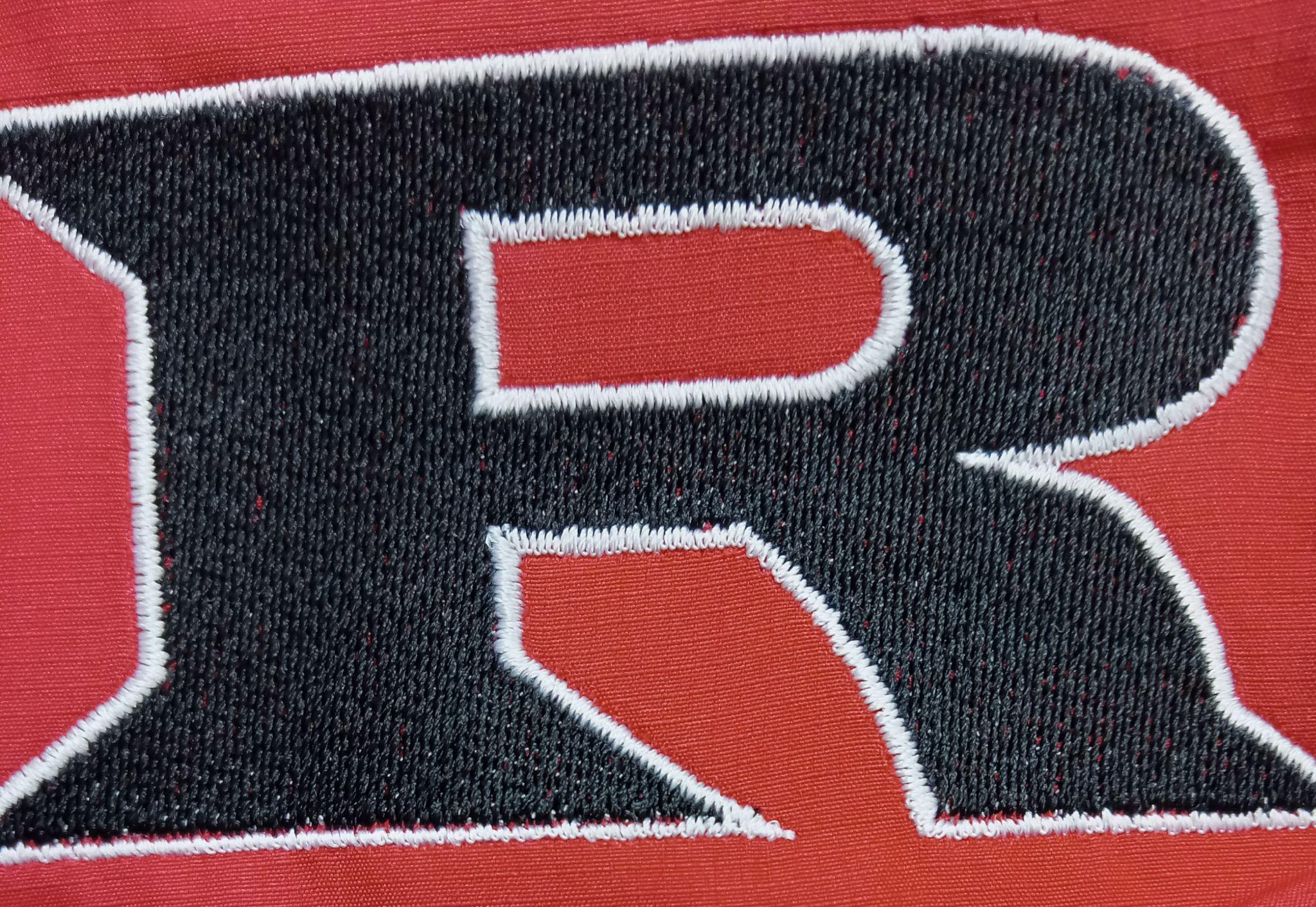 2022  5th & 6th / JH Football ScheduleMonday	August  		29	Kremlin		Home		5:30/6:30	Tuesday	September 	 	6	Waynoka		Away	 	5:30/6:30	Tuesday	September 		13	Garber		Home		5:30/6:30	Monday	September 		19	Covington		Home		5:30/6:30	Monday	September 	 	26	Cherokee		Home		5:30/6:30	Monday	October  		3	Canton		Away		5:30/6:30	Monday	October 		10	Timberlake		Away		5:30/6:30	 Head Coach: Eric Bradley Assistants: Sam Baker, Brandon Bittner Principal: Kyle Stewart Athletic Director: Amanda Stinnett Superintendent: Wade Detrick